รายงานผลการปฏิบัติหน้าที่ของสมาชิกสภาพนักงานในการร่วมเป็นกรรมการสรรหาหรือคัดเลือกบุคคลเพื่อบรรจุเป็นคณาจารย์ประจำ/พนักงานสนับสนุนวิชาการและลูกจ้าง	ตามที่ข้าพเจ้า..............................................................................สังกัด..................................................ได้รับมอบหมายจากสภาพนักงานให้เป็นกรรมการคัดเลือกบุคคลเพื่อบรรจุเป็น พนักงานสายวิชาการ				   พนักงานสายสนับสนุนวิชาการและลูกจ้างตำแหน่ง...........................................................  ของส่วนงาน.............................................................................ตามคำสั่งของมหาวิทยาลัยบูรพาที่ ....................................................................................................................	ข้าพเจ้าได้เข้าร่วมเป็นกรรมการคัดเลือกแล้วพบว่ามีกระบวนการต่าง ๆ ดังนี้	   จึงเรียนมาเพื่อโปรดทราบ                                                                               (...........................................................)                                                                           วันที่..........เดือน.........................พ.ศ............	                     บันทึกข้อความ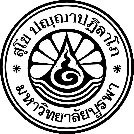 ส่วนงาน  สำนักงานอธิการบดี  กองกลาง  งานสภาพนักงาน  โทร. ๒๑๔๐ที่             	               	        	          วันที่  เรื่อง  ขอส่งรายงานผลการปฏิบัติหน้าที่ของสมาชิกสภาพนักงานเรียน  ประธานสภาพนักงาน		ข้าพเจ้า...................................................................สังกัด.........................................................ปฏิบัติหน้าที่ในการเป็นผู้แทนสภาพนักงานในการร่วมเป็นกรรมการสรรหาหรือคัดเลือกบุคคลเพื่อบรรจุเป็นคณาจารย์ประจำ/พนักงานสายสนันสนุนวิชาการและลูกจ้าง ตำแหน่ง.........................................................ของส่วนงาน........................................................................................ นั้น บัดนี้ ได้เสร็จสิ้นเรียบร้อยแล้วข้าพเจ้าขอส่งรายงานผลการปฏิบัติหน้าที่ของสมาชิกสภาพนักงานในการเป็นผู้แทนสภาพนักงานร่วมเป็นกรรมการสรรหาหรือคัดเลือกบุคคลเพื่อบรรจุเป็นคณาจารย์ประจำ/พนักงานสายสนับสนุนวิชาการและลูกจ้างดังเอกสารที่แนบมาพร้อมนี้		จึงเรียนมาเพื่อโปรดทราบและพิจารณาดำเนินการต่อไปด้วย จะขอบคุณยิ่ง                               		      (...................................................)                                       		                          สมาชิกสภาพนักงานกระบวนการขั้นการปฏิบัติขั้นการปฏิบัติมีไม่มี๑. การประชุมเพื่อร่วมร่างประกาศรับสมัครคัดเลือกบุคคลเพื่อบรรจุเป็น    พนักงานสายวิชาการ/พนักงานสายสนับสนุนวิชาการและลูกจ้าง    เมื่อวันที่......................................................................    ๑.๑ การกำหนดคุณสมบัติทั่วไป/คุณสมบัติเฉพาะตำแหน่ง ตามประกาศของ           มหาวิทยาลัย    ๑.๒ การกำหนดวัน-เวลา-สถานที่ในการรับสมัคร    ๑.๓ การกำหนดวันประกาศรายชื่อผู้มีสิทธิ์เข้ารับการคัดเลือก    ๑.๔ การกำหนดวัน-เวลา-สถานที่ใช้ในการเข้ารับการคัดเลือก    ๑.๕ การกำหนดวิธีการคัดเลือก           สอบสัมภาษณ์                       นำเสนองานวิจัย           สอบข้อเขียน/สอบทฤษฎี          สอบสอน/สอบปฏิบัติ           อื่นๆ................................................................................    ๑.๖ การกำหนดวันประกาศผลคัดเลือก    ข้อสังเกต/ข้อเสนอแนะ.........................................................................................................................................     …………………………………………………………………………………………………………………………………………………………..     …………………………………………………………………………………………………………………………………………………………..    ข้อสังเกต/ข้อเสนอแนะ.........................................................................................................................................     …………………………………………………………………………………………………………………………………………………………..     …………………………………………………………………………………………………………………………………………………………..    ข้อสังเกต/ข้อเสนอแนะ.........................................................................................................................................     …………………………………………………………………………………………………………………………………………………………..     …………………………………………………………………………………………………………………………………………………………..๒. การคัดเลือกบุคคลเพื่อบรรจุเป็นพนักงานสายวิชาการ/พนักงานสาย    สนับสนุนวิชาการและลูกจ้าง    เมื่อวันที่......................................................................     ๒.๑ มีผู้มาสมัคร/มาเข้ารับการคัดเลือก     ๒.๒ มีการดำเนินการคัดเลือกตามวิธีที่กำหนดไว้     ๒.๓ มีผู้ผ่านการคัดเลือก     ข้อสังเกต/ข้อเสนอแนะ.........................................................................................................................................     …………………………………………………………………………………………………………………………………………………………..     …………………………………………………………………………………………………………………………………………………………..     ข้อสังเกต/ข้อเสนอแนะ.........................................................................................................................................     …………………………………………………………………………………………………………………………………………………………..     …………………………………………………………………………………………………………………………………………………………..     ข้อสังเกต/ข้อเสนอแนะ.........................................................................................................................................     …………………………………………………………………………………………………………………………………………………………..     …………………………………………………………………………………………………………………………………………………………..